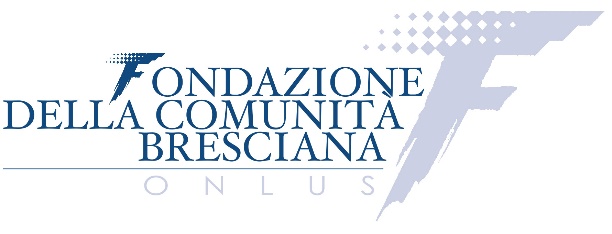 (Compilare obbligatoriamente tutti gli spazi)Ente____________________________________________________________________________________Bando __________________________________________________________________________________Progetto ________________________________________________________________________________N. pratica del progetto ______________________ (dato reperibile nell’area riservata – elenco progetti) Nome Referente Rendicontazione __________________________________________________________Tel _____________________________ mail ___________________________________________________Coordinate bancarieCodice IBANBanca__________________________________________________________Ag.n._________________Intestato a ___________________________________________________________________________DICHIARAZIONE SOSTITUTIVA ATTO DI NOTORIETA’RELATIVA ALLE SPESE SOSTENUTE(ai sensi degli artt. 2, 4, Legge 15/68)Il sottoscritto______________________________________, nato a __________________il_____________,residente a ___________________via___________________________________________n.______, C.F.__________________________, legale rappresentante di ______________________________________________________________, sede legale a_____________________ via___________________________, n______ - C.F. _____________________ e P.IVA ____________________. DICHIARAche le spese presentate a consuntivo ed esposte negli allegati corrispondono alle spese effettivamente sostenute e regolarmente pagate ed in corso di pagamento per la realizzazione del progetto;la veridicità di tutte le affermazioni riportate nella presente dichiarazione, e di essere consapevole, ai sensi dell’art. 26 della legge n. 15/68, delle responsabilità penali cui può andare incontro in caso di dichiarazione mendace;di autorizzare la pubblicazione del materiale fornito inerente al progetto;di impegnarsi a custodire la documentazione in originale delle spese sostenute presso __________________________________________ed a renderla disponibile su richiesta della Fondazione.TIMBRO E FIRMA DEL PRESIDENTE____________________________Data ________________RELAZIONE SULLA ATTUAZIONE DEL PROGETTODESCRIZIONE DELLO SVOLGIMENTO DEL PROGETTO CON L’INDICAZIONE DEGLI OBIETTIVI RAGGIUNTI(Redatto in forma discorsiva utilizzabile come comunicato stampa ed integrato, se del caso, da fotografie)PIANO ECOMONICO CONSUNTIVOAttenzione:il piano economico sopra riportato è lo stesso che è stato compilato in fase di richiesta del contributo. Nella riga grigia bisogna inserire il totale della voce di riferimento (preventivo e consuntivo), mentre, nelle righe sottostanti, se presenti, inserire le diverse tipologie di spesa facenti parte della specifica voce. Il totale deve essere il medesimo (o avvicinarsi il più possibile) al totale del costo del progetto presentato in fase di richiesta.Allegare, al presente modulo, le fotocopie delle pezze giustificative attestanti le spese sostenute ( suddividere ed ordinare i giustificativi in base al numero della voce del piano economico indicando anche sulla fotocopia il numero specifico della voce di spesa di riferimento).DICHIARAZIONE ex Art. 28 del DPR n.600/73Spett.leFondazione della Comunità Bresciana onlusVia Gramsci, 1725122 BresciaEnte ________________________________________________________________________________Domicilio Fiscale: Indirizzo ________________________________________  CAP    _________________     Prov.   ______Progetto ________________________________________________________________________________Bando __________________________________________________________________________________Codice Fiscale____________________________________________________________________________Partita Iva____________________________________________________________________________In relazione all’erogazione del contributo della Fondazione della Comunità Bresciana onlus, VISTO l’art. 28 del D.P.R. 29.09.1973, n.600,Il Sottoscritto:	___________________________________________________(nome e cognome)Nella sua qualità di __________________________________________ dell’ente sopra indicato(Presidente/Legale Rappresentante)CHIEDE(barrare la casella che interessa)che il contributo VENGA assoggettato a ritenuta del 4% a titolo di acconto Irpegche il contributo NON VENGA assoggettato a ritenuta del 4%, poiché l’Ente non svolge attività d’impresa e il contributo stesso non è destinato a sostegno di attività commerciale.Data, _____________    FIRMA DEL PRESIDENTE______________________             firma leggibileAllegare fotocopia carta d’identità del Legale Rappresentante dell’enteMODULO DI RENDICONTAZIONE Fondazione della Comunità Bresciana OnlusVia Gramsci, 17 – 25122 BRESCIA Per info per rendicontazione: tel. 030/46046 – progetti.erogazioni@fondazionebresciana.orgPAESEPAESECHECKCHECKCINCODICE ABICODICE ABICODICE ABICODICE ABICODICE ABICOCICE CABCOCICE CABCOCICE CABCOCICE CABCOCICE CABNUMERO C/CNUMERO C/CNUMERO C/CNUMERO C/CNUMERO C/CNUMERO C/CNUMERO C/CNUMERO C/CNUMERO C/CNUMERO C/CNUMERO C/CNUMERO C/CN. voce Piano economicoDescrizioneImporto preventivoImporto consuntivoA01ACQUISTO IMMOBILIA02RISTRUTTURAZIONE, MANUTENZIONE, RESTAURO IMMOBILIA03ACQUISTO ARREDI/ATTREZZATUREA04ALTRE SPESE INVEST. AMMORT. A05PERSONALE STRUTTURATOA06PERSONALE NON STRUTTURATOA07PRESTAZIONI PROFESSIONALI DI TERZIA08MATERIALE CONSUMOA09SPESE CORRENTIA10ALTRE SPESE GESTIONALITotaleTotale